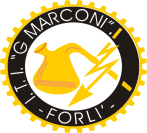 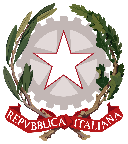 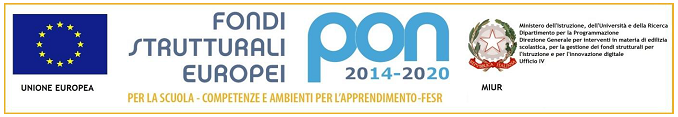 ISTITUTO TECNICO TECNOLOGICO STATALE “ GUGLIELMO MARCONI ” – VIALE DELLA LIBERTA, 14 – 47121 FORLI’ TEL. 0543/28620 PEC fotf03000d@pec.istruzione.it  PEO fotf03000d@istruzione.it  SITO WEB www.ittmarconiforli.edu..itCODICE FISCALE 80009470404 – CODICE MECCANOGRAFICO FOTF03000DCODICE UNIVOCO PER FATTURAZIONE ELETTRONICA PA : UF3RZSAUTORIZZAZIONE A PARTECIPARE A VIAGGIO DI ISTRUZIONEIl sottoscritto/a_______________________________genitore dell’alunno/a________________________________della classe__________________ autorizza il  proprio figlio/a a partecipare al viaggio di istruzione a ___________________________________________________con partenza da Forlì alle ore_______del giorno______e rientro alle ore________ del giorno__________________. Il Viaggio avverrà a mezzo _________________________Docenti in servizio di accompagnamento:_____________________________________________________________Scopo didattico:__________________________________________________________________________________Il sottoscritto dichiara di essere a conoscenza che quando la visita d’istruzione sia stata organizzata secondo le disposizioni ministeriali, la scuola declina ogni responsabilità per quanto riguarda l’incolumità delle persone, cose ed il comportamento degli alunni.Forlì___________________					___________________________________								Firma del genitore (anche per i maggiorenni)ISTITUTO TECNICO TECNOLOGICO STATALE “ GUGLIELMO MARCONI ” – VIALE DELLA LIBERTA, 14 – 47121 FORLI’ TEL. 0543/28620 PEC fotf03000d@pec.istruzione.it  PEO fotf03000d@istruzione.it  SITO WEB www.ittmarconiforli.edu..itCODICE FISCALE 80009470404 – CODICE MECCANOGRAFICO FOTF03000DCODICE UNIVOCO PER FATTURAZIONE ELETTRONICA PA : UF3RZSAUTORIZZAZIONE A PARTECIPARE A VIAGGIO DI ISTRUZIONEIl sottoscritto/a_______________________________genitore dell’alunno/a________________________________della classe__________________ autorizza il  proprio figlio/a a partecipare al viaggio di istruzione a ___________________________________________________ con partenza da Forlì alle ore_______del giorno______e rientro alle ore________ del giorno__________________. Il Viaggio avverrà a mezzo _________________________Docenti in servizio di accompagnamento:_____________________________________________________________Scopo didattico:__________________________________________________________________________________Il sottoscritto dichiara di essere a conoscenza che quando la visita d’istruzione sia stata organizzata secondo le disposizioni ministeriali, la scuola declina ogni responsabilità per quanto riguarda l’incolumità delle persone, cose ed il comportamento degli alunni.Forlì___________________					___________________________________								Firma del genitore (anche per i maggiorenni)																							